The Family Court of the State of 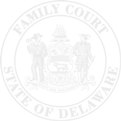 In and For  New Castle County  Kent County   Sussex CountyAFFIDAVIT THAT A PARTY’S ADDRESS IS UNKNOWNPetitionerRespondentName:Name:File NumberPetition NumberState of State of ))County)BE IT REMEMBERED, that on this BE IT REMEMBERED, that on this day of ,, personallyappeared before me, a Notary Public for the State and County aforesaid, appeared before me, a Notary Public for the State and County aforesaid, appeared before me, a Notary Public for the State and County aforesaid, appeared before me, a Notary Public for the State and County aforesaid, appeared before me, a Notary Public for the State and County aforesaid, appeared before me, a Notary Public for the State and County aforesaid, (“Affiant”), who, being by me duly sworn according to law did depose and say:(“Affiant”), who, being by me duly sworn according to law did depose and say:(“Affiant”), who, being by me duly sworn according to law did depose and say:(“Affiant”), who, being by me duly sworn according to law did depose and say:(“Affiant”), who, being by me duly sworn according to law did depose and say:(“Affiant”), who, being by me duly sworn according to law did depose and say:(“Affiant”), who, being by me duly sworn according to law did depose and say:(“Affiant”), who, being by me duly sworn according to law did depose and say:(“Affiant”), who, being by me duly sworn according to law did depose and say:(“Affiant”), who, being by me duly sworn according to law did depose and say:(“Affiant”), who, being by me duly sworn according to law did depose and say:(“Affiant”), who, being by me duly sworn according to law did depose and say:1.My name is 2.I do not know the current address or telephone number, nor do I know anyone who could provide meI do not know the current address or telephone number, nor do I know anyone who could provide meI do not know the current address or telephone number, nor do I know anyone who could provide meI do not know the current address or telephone number, nor do I know anyone who could provide meI do not know the current address or telephone number, nor do I know anyone who could provide meI do not know the current address or telephone number, nor do I know anyone who could provide meI do not know the current address or telephone number, nor do I know anyone who could provide meI do not know the current address or telephone number, nor do I know anyone who could provide meI do not know the current address or telephone number, nor do I know anyone who could provide meI do not know the current address or telephone number, nor do I know anyone who could provide meI do not know the current address or telephone number, nor do I know anyone who could provide mewith the current address or telephone number of with the current address or telephone number of with the current address or telephone number of .  I have .  I have contacted his/her:contacted his/her:contacted his/her:contacted his/her:contacted his/her:contacted his/her:contacted his/her:contacted his/her:contacted his/her:contacted his/her:contacted his/her:(Please check as appropriate)  Parent   Spouse   Employer   Other:(Please check as appropriate)  Parent   Spouse   Employer   Other:(Please check as appropriate)  Parent   Spouse   Employer   Other:(Please check as appropriate)  Parent   Spouse   Employer   Other:(Please check as appropriate)  Parent   Spouse   Employer   Other:(Please check as appropriate)  Parent   Spouse   Employer   Other:3.His/Her last known address and telephone number were:His/Her last known address and telephone number were:His/Her last known address and telephone number were:His/Her last known address and telephone number were:His/Her last known address and telephone number were:His/Her last known address and telephone number were:His/Her last known address and telephone number were:His/Her last known address and telephone number were:His/Her last known address and telephone number were:His/Her last known address and telephone number were:His/Her last known address and telephone number were:Street Address (including Apt)P.O. Box NumberCity/State/Zip CodePhone NumberInformation as of: (date)4.I have had no contact with him/her sinceI have had no contact with him/her since.5.I understand that publication is necessary in this case, and I understand that publication is necessary in this case, and I understand that publication is necessary in this case, and I understand that publication is necessary in this case, and 5. I am requesting that the Court publish notice of this action on its legal notices website at no cost to me. I am requesting that the Court publish notice of this action on its legal notices website at no cost to me. I am requesting that the Court publish notice of this action on its legal notices website at no cost to me.5.5. I am informing the Court that I will be publishing notice of this action in the appropriate newspaper at my cost as I believe that the respondent is more likely to see a notice in a newspaper than online.  I understand that I will be responsible for filing with the Court the Affidavit of Publication within 30 days of filing this form.  I further understand that my failure to do so will result in the petition being dismissed.   I am informing the Court that I will be publishing notice of this action in the appropriate newspaper at my cost as I believe that the respondent is more likely to see a notice in a newspaper than online.  I understand that I will be responsible for filing with the Court the Affidavit of Publication within 30 days of filing this form.  I further understand that my failure to do so will result in the petition being dismissed.   I am informing the Court that I will be publishing notice of this action in the appropriate newspaper at my cost as I believe that the respondent is more likely to see a notice in a newspaper than online.  I understand that I will be responsible for filing with the Court the Affidavit of Publication within 30 days of filing this form.  I further understand that my failure to do so will result in the petition being dismissed.  6.I understand publication is not permitted in paternity, spousal support, or child support cases.I understand publication is not permitted in paternity, spousal support, or child support cases.I understand publication is not permitted in paternity, spousal support, or child support cases.I understand publication is not permitted in paternity, spousal support, or child support cases.7.The information contained herein is true and correct to the best of my knowledge and belief.The information contained herein is true and correct to the best of my knowledge and belief.The information contained herein is true and correct to the best of my knowledge and belief.The information contained herein is true and correct to the best of my knowledge and belief.AffiantAffiantAffiantAffiantAffiantAffiantAffiantAffiantAffiantSworn to subscribed before me thisday of day of ,Clerk of Court/ Notary PublicClerk of Court/ Notary PublicClerk of Court/ Notary PublicClerk of Court/ Notary PublicClerk of Court/ Notary PublicClerk of Court/ Notary PublicDateDateDate